2023 Regulatory Agenda Report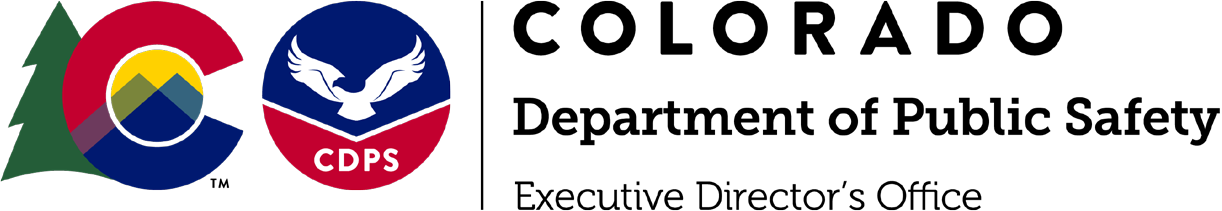 OverviewPursuant to Colorado Revised Statute §2-7-203(4), the Department of Public Safety (CDPS) submits the following 2023 Regulatory Agenda Report. Pursuant to statutory requirements concerning the Department’s Regulatory Agenda, this Regulatory Agenda Report details the results of the past year’s rules review activity, including the results of mandatory rule reviews conducted under C.R.S. §24-4-103.3(4) as part of the Department’s regulatory efficiencies reviews.Please note that because due to the fact that this report is due by November 1, it includes the status of activities completed through October 30, 2023.  Regulatory activities planned for the remainder of calendar year 2023 will be reflected in the Department’s 2024 Regulatory Agenda and will be reported on in the department’s 2023 Regulatory Agenda Report.This report includes three sections:Results of rulemaking activity included in the 2023 CDPS Regulatory AgendaA more detailed look at outcomes of mandatory rules efficiency reviewsResults of unplanned rulemakingNote: Several rules appear in both the 2024 CDPS Regulatory Agenda and the Unplanned Rulemaking section of this 2023 CDPS Regulatory Agenda Report; these rules are included in both reports in the event that the rules are unable to be adopted as a result of the rulemaking hearing, if the response for the issuance of the Attorney General Rule Opinion is not filed within 20 days after rule adoption, or if the Attorney General Rule Opinion requires amendment to the proposed rules and the Department must re-engage the rulemaking process.Results of Rulemaking Activity Included in the 2023 CDPS Regulatory AgendaResults of Mandatory Rules Efficiency ReviewUnplanned Rulemaking - Not Part of Regulatory Agenda or Mandatory Rules ReviewRule NumberRule Title (or Brief Description) New rule, revision, review or repeal?Statutory or other basis for adoption of rulePurposeStakeholdersStatusAdoption Date, if applicableComments8 CCR 1507-22Claims for Reimbursement for the Costs of Response and Mitigation of Hazardous Substance Incidents (HM Reimbursement Rules) Revision29-22-104, CRSTypical revisions necessary to comply with updated versions of the CFR and CVSA OOS Criteria. Updated website information for federal and state; updated formatting, including new section and subparagraph titling throughout consistent with recommendations and guidance provided by the SOS, updated existing definitions applicable to the rules, updated information referencing the process to request copies of these rules and introduced a severability clause into the rules.Members of the CMV industry, law enforcement, other govt. entities, CDOT, USDOT, members of the insurance industryAdopted1/19/2023Rulemaking hearing 01/17/2023 virtually8 CCR 1507-28Port of Entry Rules for Commercial Motor Carrier Size, Weight and Clearance (POE Size and Weight Rules)Revision42-8-104, C.R.S.Typical revisions necessary to comply with updated versions of the CFR, changes to CRS, updating website information, to reorganize and update formatting, and to update verbiage and grammar throughout to improve clarity and flow. Update references to supporting documentation from the FMCSA regarding High-Risk Motor Carriers. Members of the CMV industry, law enforcement, other govt. entities, CDOT, USDOTAdopted1/19/2023Rulemaking hearing 01/17/2023 virtually8 CCR 1507-25Permitting, Routing & Transportation of Hazardous and Nuclear Materials and the Intrastate Transportation of Agricultural Products in the State of Colorado (HM Routing Rules)Revision42-20-108, 42-20-403, 42-20-504, 42-20-508, 42-20-108.5, C.R.S.Typical revisions necessary to comply with updated versions of the CFR and CVSA OOS Criteria. Clarify information required to be included as part of HAZMAT Routing Petition Applications. Update information describing existing HAZMAT Routes within Colorado. Clarify the designation of temporary or alternate HAZMAT routing by CSP. Clarify existing practice, policy, and rule interpretation regarding notice to be provided by Licensees prior to shipping highway route-controlled quantities of nuclear materials within Colorado. Update verbiage, correct minor grammatical and formatting errors and issues, and update paragraph numbering as appropriate.Members of the CMV industry, law enforcement, other Gov’t entities, CDOT, USDOTAdopted1/19/2023Rulemaking hearing 01/17/2023 virtually8 CCR 1507-30Code Enforcement and Certification of Inspectors for Public Schools, Charter Schools & Junior CollegesRevision22-32-124,23-71-122, C.R.S.Raise fees and change some verbiage related to special inspectors to better align with the changes being made in 8 CCR 1507-101Fire Inspectors, building code Officials, Fire Code OfficialsDeferredn/aOn hold till administrative rule review 2024.8 CCR 1507-58Third Party VIN Verification ProgramRevision42-1-232, C.R.S.Review and update, as may be determined necessary, to be consistent with current statutory requirements and to refine the program. This rule review has yet to occur and any further specific changes to these rules is unknown at this time.Commercial Motor Vehicle IndustryDeferredn/aOn hold till administrative rule review in 2024.Schedule (month reviewed)Rule NumberRule Title (or Brief Description) Statutory or other basis for adoption of ruleDid review result in revisions to regulation? Did review result in repeal of any part of the regulation? If so, how many rules?Did review result in repeal of the entire CCR volume?Adoption date, if applicable Comments (optional) Jan. 20238 CCR 1507-53Uniform Standards and Minimum Fire and Life Safety Requirements for Waste Tire Facilities30-20-1401, C.R.S.NoNoNoN/ARule was reviewed and no changes were deemed necessary.Jan. 20238 CCR 1507-57Building and Fire Code Enforcement and Certification of Inspectors for Limited Gaming Facilities Licensed by the State of Colorado44-30-515, C.R.S.NoNoNoN/ARule was reviewed and no changes were deemed necessary.Feb. 20238 CCR 1507-3Firefighter Voluntary Certification Program24-33.5-1204, C.R.S.NoNoNoN/ARule was reviewed and no changes were deemed necessary.Feb. 20238 CCR 1507-34Local Firefighter Safety and Disease Prevention Fund24-33.5-1203.5, 24-33.5-1231, C.R.S.NoNoNoN/ARule was reviewed and no changes were deemed necessary.May 20238 CCR 1507-41Building Security and Occupant Protection24-33.5-1608, C.R.S.NoNoNoN/ARule was reviewed and no changes were deemed necessary.June 20238 CCR 1507-40Continuity of State Government Operations24-33.5-1609, C.R.S.NoNoNoN/ARule was reviewed and no changes were deemed necessary.June 20238 CCR 1507-12Persons Dealing with Fireworks24-33.5-2004(7), 12-28-101 et seq., C.R.S.YesNoNoAnticipated 11/20/2023Rule was reviewed by two divisional sections. Both sections agreed that rulemaking was necessary to revise and update the certification procedures for firework display and pyrotechnic operators. Additional minor revisions for updating definitions, clarifying procedures, and grammatical and formatting issues. Rulemaking hearing on 11/16/2023.Sept. 20238 CCR 1507-23Amber Alert Program24-33.52-415.7, C.R.S.NoNoNoN/ARule was reviewed and no changes were deemed necessary.Sept. 20238 CCR 1507-26Missing Senior Citizen and Person with Developmental Disabilities Alert Program24-33.5-415.8, C.R.S.NoNoNoN/ARule was reviewed and no changes were deemed necessary.Sept. 20238 CCR 1507-27Blue Alert Program24.33.5-416.5, C.R.S.YesNoNoAnticipated Jan. 2024Rule was reviewed and changes were deemed necessary to clarify and update the notifications section, to reorganize the policy sections for flow and clarity, to update the definitions, to update formatting, and to correct formatting and minor grammatical errors. Sept. 20238 CCR 1507-33Medina Alert Program24-33.5-416.7, C.R.S.NoNoNoN/ARule was reviewed and no changes were deemed necessary.Rule NumberRule Title (or Brief Description) New rule, revision, or repeal?Statutory or other basis for adoption of rulePurposeStakeholdersStatusAdoption Date, if applicableComments8 CCR 1507-1Minimum Safety Standards for Commercial VehiclesRevision42-4-235, C.R.S.Typical revisions necessary to comply with updated versions of the Code of Federal Regulations (CFR) and Commercial Vehicle Safety Alliance (CVSA) Out of Service (OOS) Criteria. Also updated references to websites, other applicable sections of the CSP and clarified requirements related to appeals of Civil Penalties. Corrected minor grammatical and formatting errors.Members of the CMV industry, law enforcement, other govt. entities, CDOT, USDOTAdopted1/19/2023Rulemaking hearing 01/17/2023 8 CCR 1507-48Preventing Identity- Based Violence Grant ProgramRevision24-33.5-1620, C.R.S.Revise the time frames for grant applications and distributing grant funds from specific dates to general calendar markers due to grant funding continuation.Local govts and state agencies, American Indian tribes, law enforcement agencies, educational entities, community-based nonprofit organizations.Adopted01/24/2023Rulemaking hearing 01/20/2023 8 CCR 1507-60Rules for Fire Suppression PondsNew24-33.5-1203.5, C.R.S.Establish the criteria for Boards of County Commissioners, inconsultation with Fire Protection Districts or Fire Authorities, to identify and evaluate potential firesuppression ponds.Local govts and state agencies, boards of county commissioners, fire protection districts and fire authorities.Adopted03/08/2023Rulemaking hearing 2/14/20238 CCR 1507-47Non-profit Security Grant ProgramRevision24-33.5-1622 (2)(d), C.R.S.Revise the time frames for grant applications and distributing grant funds from specific dates to general calendar markers due to grant funding continuation.Colorado nonprofit organizations.Adopted08/11/2023Rulemaking hearing 8/7/20238 CCR 1507-49Urgent Incident Response FundNew24-33.5-1623, C.R.S.Emergency Rulemaking to establish new rules as soon as practical after fund appropriation to establish criteria for applying for fund reimbursement, eligibility for determining reimbursement amount, and distribution of the approved reimbursement.Local governments and state agencies.Adopted8/24/2023Emergency Rulemaking 8 CCR 1507-49Urgent Incident Response FundNew24-33.5-1623, C.R.S.Adopt permanent rules that have been adopted as emergency rules to establish criteria for applying for fund reimbursement, eligibility for determining reimbursement amount, and distribution of the approved reimbursement. Local governments and state agencies.AdoptedAnticipated 11/2/2023Rulemaking hearing 10/30/20238 CCR 1507-52 Reduced Ignition Propensity Cigarette Standards and CertificationRevision24-33.5-1214, C.R.S.Following OLLS Review of the revised rules adopted in December 2022, this revision repeals the supplemental application procedures under section 3.5 and updates the provisions under section 3.4 to better align with the statutory requirements.Cigarette manufacturers, Colorado Fire Chiefs and Fire MarshalsAdopted09/05/2023Rulemaking hearing 8/31/20238 CCR 1507-70School Access for Emergency Resources (SAFER) Grant ProgramNew & Revision24-33.5-2104, 24-33.5-2702, C.R.S.Transfer and adopt as new rules under the administration of the newly created  Office of School Safety in the Executive Director’s Office from the Division of Homeland Security and Emergency Management. The rules were revised to update the application, award, and distribution time frames due to the appropriation of funds for this grant program. SchoolsAdopted10/06/2023Rulemaking hearing 10/4/20238 CCR 1507-71School Security Disbursement (SSD) ProgramNew & Revision24-33.5-1810 (7),24-33.5-2702, C.R.S.Transfer and adopt as new rules under the administration of the newly created Office of School Safety in the Executive Director’s Office from the Division of Homeland Security and Emergency Management. The rules were revised to update program eligibility and time frames for application, award, and distribution of funds for this grant program.SchoolsAdopted10/06/2023Rulemaking hearing 10/4/20238 CCR 1507-44School Access for Emergency Resources (SAFER) Grant ProgramRepeal24-33.5-2104 (4), 24.33.5-2702, C.R.S.Repeal rules transferred from Division of Homeland Security and Emergency Management to the Executive Director’s Office, Office of School Safety. These rules have been revised and adopted as 8 CCR 1507-70 on 10/06/2023.SchoolsRepealed10/30/2023Rulemaking hearing 10/30/20238 CCR 1507-45School Security Disbursement (SSD) ProgramRepeal24-33.5-1810 (7),24-33.5-2702, C.R.S.Repeal rules transferred from Division of Homeland Security and Emergency Management to the Executive Director’s Office, Office of School Safety. These rules have been revised and adopted as 8 CCR 1507-71 on 10/06/2023.SchoolsRepealed10/30/2023Rulemaking hearing 10/30/20238 CCR 1507-80Public Safety Communications Trust FundNew & Revision24-33.5-2501, 24-33.5-2502, 24-33.5-2505, C.R.S.Transfer rules 8 CCR 1501-8 Rules in Support of the Governor’s Office of Information Technology Public Safety Trust Fund from the State OIT to the Department of Public Safety and continued to be administered by the Office of Public Safety Communications, which was statutorily transferred to the Division of Homeland Security and Emergency Management. The transferred rules are adopted as new rules with revisions to update fund distribution and repayment and reporting procedures.Local governments, state agencies, and law enforcement agencies.Pending HearingAnticipated 11/17/2023Rulemaking scheduled for 11/15/20238 CCR 1507-81Office of Public Safety Communications AdministrationNew24-33.5-2501,24-33.5-2503Adopt rules for the administration of the  powers, duties, and functions of the Office of Public Safety Communication to ensure the continuity of existence through the transfer of functions of the OPSC from the State Office of Information Technology to the Division of Homeland Security and Emergency Management in the Department of Public Safety.Local governments, state agencies, and law enforcement agencies.Pending HearingAnticipated 11/17/2023Rulemaking scheduled for 11/15/20238 CCR 1507-12Persons Dealing with FireworksRevisionLocal governments, state agencies, Fire Chiefs, Fire Marshalls, Fire District officials, and the general public.Pending HearingAnticipated 11/17/2023Rulemaking scheduled for 11/16/20238 CCR 1507-43Reserve Peace Officer Academy Grant ProgramRepeal24-33.5-1616, C.R.S.Rule authority was repealed when statute was repealed 7/1/2019. Rulemaking is needed to formally repeal rules.Political subdivisions of the state that are comprised of multiple jurisdictions and formed for the purpose of funding a reserve peace officer academy; Law enforcement agenciesPending HearingAnticipated 11/30/2023Rulemaking scheduled for 11/30/2023 